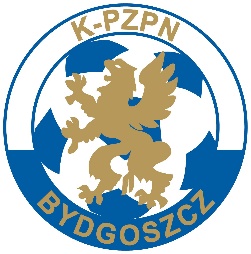 ZGŁOSZENIE NA KONSULTACJĘ SELEKCYJNĄREPREZENTACJI K-PZPN ROCZNIK 2010Zgłoszenie przesyłamy na adres mail: maliszewskikarol11@gmail.com Imię i nazwiskoRocznikPozycjaKlub1.2.3.Trener klubowy: Numer telefonu: Miejsce przybycia na konsultację: 